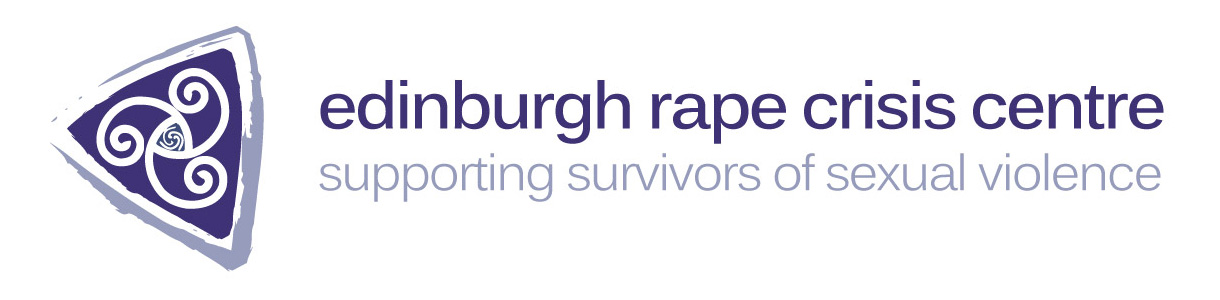 Adult Support Service: Senior Support Worker and CounsellorJob DescriptionTitle: 				Senior Support Worker and CounsellorSalary: 			£30,482 pro-rata Hours:			28 hours per weekLength of post:	This post is funded by the Scottish Government until 30 September 2019, and confirmed in principle until 30 September 2020.Location: 			EdinburghHoliday entitlement: 	25 days annual leave; 10 days public holiday (pro-rata)Pension Entitlement: 	Employer contribution at 8% to Pensions Trust Flexible Retirement Scheme Responsible to: 		Operational ManagerSupervision:	Internal supervision provided every 6 weeks. External practice support (supervision) provided at a frequency agreed with your line manager Training: 	Standard training budget (£600 pro- rata) applies to this post.Job SummaryThe post-holder will be responsible for line-managing and supervising staff and volunteers delivering specialist counselling support services, including advocacy as required, in Edinburgh, East and Midlothian to women and all members of the transgender community aged 16 and over who have experienced any form of sexual violence at any time in their lives, including, rape, sexual assault, child sexual abuse or commercial sexual exploitation. The post-holder will also carry a counselling support caseload and will be required to work across the different functions of the service including initial assessment, short and long term support, group support and text/email support. The post-holder will take an approach informed by an understanding of trauma, including complex trauma. The post-holder will also work alongside ERCC’s management team to contribute to the operational and strategic leadership of the organisation. Main duties includeWorking with survivors Providing regular face- to face counselling support sessions, including advocacy as required, to survivors of sexual violence.Conducting initial assessments working with survivors to identify their needs, goals and outcomes from support and assess the suitability of ERCC to their needs. Facilitating group work.Providing support through other communication methods e.g. email/phone/text. Management and leadershipProvide high quality line management to staff and volunteers, including; support and supervision, oversee caseloads and allocated tasks, and ensure record-keeping and monitoring and evaluation are up-to-date. Ensure accurate records of all supervision are kept, and facilitate annual appraisals with supervised staff, working with them (1) to identify and work towards targets and outcomes for their work (work-planning) and (2) identifying strengths and areas for development.(personal development planning.) Use appropriate workload management techniques and ensure work is delegated effectively to staff. Work the Operational Manager to ensure delivery of support services adhere to Rape Crisis Service Standards, relevant legislation and organisational policies.  Model a resilient approach to working in the service demonstrating the importance of self-care and boundary setting.Work with the Operational Manager to implement strategic plan as relevant to the support service.Deputise for the Operational Manager when required, including provision of management cover and responsibility for safeguarding.Work with management team to conduct a regular review of ERCC’s services against the identified service outcomes and targets.Working with others Establish and maintain effective working relationships with staff from other agencies, including the police, to ensure holistic needs of survivors are met.Promote effective partnership working with key stakeholders, including participation at relevant multi-agency / strategic partnerships.Raise awareness of issues around sexual violence through training inputs, promotional events, talks etc.Work effectively with the ERCC paid and volunteer worker team, attending meetings as required. Working effectively and safely Attend internal training and practice development sessions. Ensure adherence to all relevant legislation and organisational policies including child and adult protection procedures, health and safety and lone working.Work in accordance with ERCC’s policy on equality and diversity.Recording, reporting, monitoring and evaluatingKeeping accurate records of support provided Contributing data to allow ERCC to monitor and evaluate its services- including use of the OASIS data management system.Contribute to the writing of applications and reports for funders and ERCC’s Board of Directors.Work with the operational manager and support worker team to assess need and demand on the service and how best to address this. This job description is not exhaustive and, following consultation, the post holder may be required to fulfil other responsibilities and tasks or cease any of the tasks given above. Person SpecificationCriteriaEssentialDesirableUnderstanding of issues related to sexual violenceAble to clearly articulate a feminist analysis of gender inequality and sexual violence.Able to demonstrate a commitment to tackling men’s violence against women and girlsUnderstanding of issues related to sexual violenceUnderstanding of the gendered dynamics and broad ranging of impacts of sexual violence, including rape, sexual assault, child sexual abuse and commercial sexual exploitation.Management and leadershipDemonstrable experience of managing, supporting and supervising staff and/or volunteers.Experience of promoting and sustaining volunteering within an organisationManagement and leadershipDemonstrates a resilient approach, adopting and modelling strategies for managing workload, maintaining appropriate boundaries and promoting self-care. Management and leadershipExperience in, and knowledge of service planning and developmentWorking with survivorsExperience of providing individual counselling and/or support for survivors of sexual violence using a trauma-informed and survivor-centred approach.Experience of delivering outreach supportWorking with survivorsQualification in counselling at diploma level or above.Working with survivorsExperience and skills in facilitating group support.Knowledge of the criminal justice system, including reporting to the police and the legal systemWorking with othersAbility to work collaboratively with key stakeholders to represent and promote ERCC and improve responses to survivors or sexual violence.Working with othersAbility to work effectively as part of a team, and provide leadership when requiredExperience of chairing meetings and/or facilitating working groupsWorking effectively and safelyAbility to work according to relevant legislation, policy and procedures in support work, and to ensure others work in accordance with these. Relevant training in these legislative areas.Working effectively and safelyUnderstanding of relevant legislation (vulnerable adults, child protection, sexual offences, adults with incapacity).Relevant training in these legislative areas.Working effectively and safelyClear commitment to equality and diversity, and anti-discriminatory practice.Recording, reporting, monitoring and evaluating Ability to ensure effective operation of systems for recording and reporting in relation to the support service, in accordance with ERCC data protection policy.Experience of writing applications and reports to funders.Recording, reporting, monitoring and evaluating Knowledge of relevant monitoring and evaluation systems and commitment to ensuring their effective operation. Using IT and systemsCompetent Microsoft user (Outlook, Excel, Powerpoint and Word).  Familiarity with using online case management/outcomes recording systems (e.g. OASIS, I-ROC, Better Futures etc)